UNIVERSIDAD CENTRAL DE VENEZUELA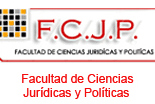 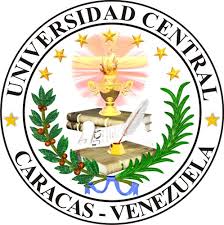 FACULTAD DE CIENCIAS JURÍDICAS Y POLÍTICASESCUELA DE ESTUDIOS POLÍTICOS Y ADMINISTRATIVOSCONTROL DE ESTUDIOSPLANILLA DE ENVÍO DOCUMENTOSPREINSCRIPCIÓN NUEVOS INGRESOS 2020-2021DATOS DEL SOLICITANTEDATOS DEL SOLICITANTECédula de IdentidadApellidos  y Nombres Correo electrónico y celularBanco y No. de comprobante del depósito o la transferenciaCédula, Apellido y Nombre del titular de la cuentaMonto en Bs.